Fantastisch dat u een project aanmeldt voor de Achterhoek Visie 2030. Om te beoordelen of het project past binnen de visie, vragen wij u dit formulier volledig in te vullen. U kunt het ingevulde formulier sturen naar de betreffende programmaregisseur, die zal daarna zo spoedig mogelijk contact met u opnemen.BIJLAGENAanbestedingsschemaStaatssteun en vrijstellingsgrondenVerklaring De-minimisDoelen Achterhoek Visie 2030Sustainable Development Goals (SDG’s)Format begroting project (apart Excel bestand)Bijlage 1AanbestedingsschemaHet onderstaande schema is bedoeld als ondersteuning en er kunnen geen rechten aan worden ontleend. De drempelbedragen kunnen jaarlijks wijzigen en er kunnen zich altijd uitzonderlijke situaties voordoen waarin dit schema niet voorziet. Voor specifieke rmatie en actuele bedragen kunt u terecht op www.europadecentraal.nl.Bijlage 2Staatssteun en vrijstellingsgrondenStappenplan StaatssteunBij het bepalen of sprake is van geoorloofde staatssteun moet het volgende stappenplan worden gevolgd: Bepaal of er sprake is van staatssteun, Zo ja, bepaal of de steun ter goedkeuring aan de Europese Commissie moet worden voorgelegd, Zo ja, bepaal op welke gronden de Europese Commissie de steun zal goedkeuren. Voor algemene rmatie over staatssteun verwijzen we u naar www.europadecentraal.nl.Bepalen van staatssteunEr is sprake van staatssteun indien aan de volgende criteria wordt voldaan:De middelen worden door een overheid verstrekt, De middelen komen ten goede aan bepaalde ondernemingen of organisaties die marktactiviteiten uitvoeren, Het voordeel dat door de overheidsmiddelen is verkregen hebben deze partijen niet langs normale commerciële weg kunnen verkrijgen, De mededinging zou kunnen worden vervalst, Er ontstaat een ongunstige beïnvloeding van de Europese handel.Als voldaan wordt aan de eerste drie criteria moet de steunmaatregel in principe aan de Europese Commissie worden voorgelegd. Pas na goedkeuring kan de steun worden verleend. Er zijn echter uitzonderingen op deze aanmeldingsplicht. Dit zijn de vrijstellingen die in de volgende paragraaf worden beschreven.De Europese Commissie heeft bepaald dat steun van minder dan € 200.000, onder voorwaarden, niet als staatssteun wordt aangemerkt (voor landbouwprojecten geldt een lagere grens). Dit wordt ‘de minimis’ genoemd. Deze ‘de minimis’ grens geldt per onderneming of marktpartij voor een periode van 3 jaar. Om te bepalen of van deze uitzondering gebruik kan worden gemaakt moet zorgvuldig worden nagegaan of in de afgelopen 3 jaar niet meer dan € 200.000 aan steun is ontvangen. De ondernemer moet hiervoor een ‘de-minimis-verklaring’ afleggen. In bijlage 4 wordt hier een nadere toelichting op gegeven. Vrijstellingen van aanmeldingDe Europese Commissie heeft regels vastgesteld op grond waarvan de steunmaatregelen niet aan de Europese Commissie hoeven worden voorgelegd. Dit zijn de zogenoemde vrijstellingsverordeningen. In de zogenoemde Groepsvrijstellingsverordening is een aantal categorieën van steun ondergebracht die van aanmelding zijn vrijgesteld. Het gaat dan bijvoorbeeld om steun voor het midden- en klein bedrijf, onderzoek en innovaties of op het gebied van milieu. Om voor de vrijstelling in aanmerking te kunnen komen moet aan alle voorwaarden van de vrijstellingsverordeningen zijn voldaan. Aanmelding bij de Europese CommissieAls de steunmaatregel niet onder één van de vrijstellingen valt dan moet de maatregel ter goedkeuring aan de Europese Commissie worden voorgelegd. De Europese Commissie heeft regels vastgesteld op grond waarvan een maatregel goedgekeurd kan worden. Een voorbeeld hiervan is het Milieusteunkader of het kader voor Onderzoek, Ontwikkeling & Innovatie. Die maatregel zal dan aan de voorwaarden van de steunkaders moeten voldoen.Bijlage 3Verklaring De-minimisDeze toelichting dient als hulpmiddel bij het invullen van de hierna volgende de minimis-verklaring.StaatssteunHet begrip staatssteun (overheidssteun) omvat steunmaatregelen van de overheid, die door begunstiging van bepaalde ondernemingen of producties de mededinging kunnen vervalsen. Dergelijke steunmaatregelen zijn onverenigbaar met de gemeenschappelijke Europese markt. Dit verbod geldt ongeacht de vorm van staatsmiddelen en voor zover deze steun het handelsverkeer tussen de lidstaten ongunstig beïnvloedt (art. 87, lid 1 EG-verdrag). De Europese Commissie is echter bevoegd om staatssteun, na een aanmelding door de overheid, toe te staan.De-minimisverordeningDe Europese Commissie heeft bij verordening een drempel vastgesteld waarondersteunmaatregelen (zoals subsidieverlening) worden geacht niet aan de criteria van artikel 87,eerste lid, van het EG-verdrag te voldoen en derhalve niet hoeven te worden aangemeld. Deze drempel is gesteld op een bedrag van € 200.000,-- (€ 100.000,-- voor ondernemingen in de sector wegvervoer). Dit bedrag geldt per onderneming over een periode van drie belastingjaren. Voor de sectoren van de primaire productie van landbouwproducten, de visserij en de aquacultuur is de drempel gesteld op € 3.000,--. Steun die genoemde bedragen niet overschrijdt wordt aangemerkt als ‘de-minimissteun’.De de-minimisvrijstelling is van toepassing op steun die aan ondernemingen wordt verleend in alle sectoren. De verwerking en afzet van landbouwproducten valt sinds 1 januari 2007 onder de 'gewone' de-minimisvrijstelling nr. 1998/2006. Van de de-minimisregel zijn echter uitgezonderd: exportsteun en steun waardoor binnenlandse producten ten opzichte van ingevoerde producten worden bevoordeeld, steun aan ondernemingen die actief zijn in de kolenindustrie en steun verleend aan ondernemingen in moeilijkheden. Ook steun voor de aanschaf van vrachtwagens (‘wegvervoermiddelen voor vracht door ondernemingen die vrachtvervoer voor rekening van derden uitvoeren’) valt buiten de de-minimisvrijstelling. In deze gevallen dient steun aangemeld te worden bij de Europese Commissie. De aanmelding wordt gedaan door de provincie Gelderland.Bedrag van de-minimissteunDoor middel van deze verklaring geeft u aan, dat met de huidige subsidieverlening voor uwonderneming alsmede het gehele moederconcern waartoe uw onderneming behoort, de de-minimisdrempel niet wordt overschreden. U moet daarom nagaan of gedurende het lopende en de twee voorafgaande belastingjaren enige vorm van de-minimissteun door een overheidsinstantie aan uw onderneming is verstrekt. De de-minimissteun wordt geacht te zijn verleend op het tijdstip waarop uw onderneming een wettelijke aanspraak op de steun verwerft. Dit betekent concreet de datum waarop het besluit tot subsidieverlening (of verlening van een voordeel) aan uw onderneming is genomen.Het steunplafond van € 200.000,-- (respectievelijk € 100.000,--/ € 3000,--) wordt als subsidiebedrag uitgedrukt. Alle bedragen die dienen te worden gebruikt bij het invullen van de verklaring, zijn brutobedragen vóór aftrek van belastingen. Behalve om subsidieverlening kan het daarbij gaan om leningen tegen gunstige voorwaarden, de verkoop van grond tegen een lagere prijs dan de marktwaarde, vrijstellingen, verlagingen of kwijtschelding van directe of indirecte belastingen etc. Het gaat daarbij niet alleen om steun die u hebt ontvangen van de provincie Gelderland, maar ook om steun die u heeft ontvangen van andere overheidsinstanties. Ook Europese subsidies dienen te worden meegerekend. Het is raadzaam om zorgvuldig na te gaan of in uw geval de de-minimisdrempel niet wordt overschreden. Bij het bedrag van de onderhavige subsidieverlening dient u eventuele andere in de afgelopen drie jaar ontvangen de-minimissteun op te tellen. Immers bij overschrijding van de drempel dient de steun aangemeld te worden en kan geen beroep meer worden gedaan op de de-minimisregel. Handelen in strijd met de staatssteunregels uit het EG-verdrag kan in het ergste geval leiden tot terugvordering van de verleende steun!Samenloop met reguliere staatssteunMogelijk heeft uw onderneming voor dezelfde kosten die in aanmerking komen voor de huidige de-minimissteun reeds staatssteun ontvangen, die door de Europese Commissie is goedgekeurd of binnen het toepassingsgebied van een groepsvrijstellingsverordening valt. Het totaalbedrag van de-minimissteun en deze staatssteun mag dan de maxima niet overschrijden die op basis van het relevante besluit van de Europese Commissie of groepsvrijstellingsverordening zijn toegestaan. In het geval bijvoorbeeld voor investeringskosten ten behoeve van het milieu een goedkeuringsbeschikking is gegeven om 30% van de subsidiabele kosten te vergoeden, dan mag bovenop deze steun voor deze zelfde kosten geen de-minimissteun worden verleend.Het formulier heeft betrekking op drie situaties:uw onderneming heeft de afgelopen drie jaar in het geheel geen de-minimissteun ontvangen,uw onderneming heeft in de afgelopen drie jaar de-minimissteun ontvangen, maar opgeteld bij het bedrag van de huidige subsidieverlening wordt het bedrag van € 200.000,-- niet overschreden (respectievelijk € 100.000,--/ € 3000,--) ofuw onderneming heeft voor dezelfde kosten die in aanmerking komen voor de huidige subsidie reeds andere vormen van staatssteun ontvangen. Uiteraard vult u alléén de rubriek(en) in die op uw situatie van toepassing is/zijn.Verklaring De-minimisHierbij verklaart ondergetekende, dat aan de hierna genoemde onderneming alsmede aan het eventuele gehele moederconcern waartoe de onderneming behoortgeen de-minimissteun is verleendOver de periode van ……………………..(begindatum van het belastingjaar gelegen 2 jaar vóór de datum van ondertekening van deze verklaring) tot …………………......  (datum van ondertekening van deze verklaring) is niet eerder de-minimissteun verleend.beperkte de-minimissteun is verleendOver de periode van…………………..(begindatum van het belastingjaar gelegen 2 jaar vóór de datum van ondertekening van deze verklaring) tot ............  ...............  (datum van ondertekening van deze verklaring) is eerder de-minimissteun (in welke vorm of voor welk doel dan ook) verleend tot een totaal bedrag van € .......................................................... Of deze de-minimissteun al daadwerkelijk is uitbetaald doet niet ter zake.Een kopie van gegevens waaruit het verlenen van de-minimissteun blijkt wordt bijgaand verstrekt.reeds andere steun voor dezelfde in aanmerking komende kosten is verleendVoor dezelfde in aanmerking komende kosten is reeds staatssteun verleend tot een totaal bedrag van €……………………... Deze staatssteun is verleend op grond van een groepsvrijstellingsverordening of een besluit van de Europese Commissie op …………….Een kopie van gegevens waaruit het verlenen van staatssteun voor dezelfde in aanmerking komende kosten blijkt wordt bijgaand verstrekt.Aldus volledig en naar waarheid ingevuld door:....................................................................................................................................(bedrijfsnaam)………………………………………………………………………………...............................................(inschrijfnr. KvK)............................................................................................................(naam functionaris en functie)..........................................................................................................................(adres onderneming).................................................................................................................(postcode en plaatsnaam)...............................................(datum)........................................................................(handtekening)Bijlage 4Doelen Achterhoek Visie 2030Onderwijs & Arbeidsmarkt De tekorten op de arbeidsmarkt zijn teruggedrongen. Talenten van de beroepsbevolking zijn benut door betere aansluiting vervolgopleidingen op de vraag vanuit de arbeidsmarkt en door het verhogen van de flexibiliteit door een Leven Lang Ontwikkelen. Een inclusieve arbeidsmarkt waarbij oog is voor de gehele beroepsbevolking en kansengelijkheid is toegenomen. Grensoverschrijdende en bovenregionale samenwerking is toegenomen gericht op het oplossen van het tekort aan juist gekwalificeerde arbeidskrachten.Smart werken & Innovatie De Achterhoek ontwikkelt en implementeert de productie van de toekomst door technologische innovatie. De Achterhoek beschikt over inventief vakmanschap en de werknemers van de toekomst door sociale innovatie. Gezamenlijke innovatie en crossovers tussen sectoren worden bevorderd. Het netwerk buiten onze regio wordt verder ontwikkeld. De Achterhoek is hét open innovatiesysteem van Nederland. De Achterhoek draagt met haar innovatief vermogen bij aan oplossingen voor maatschappelijke vraagstukken. De Achterhoek is dé stage- en afstudeerregio van Nederland.Mobiliteit & Bereikbaarheid De CO2 uitstoot van het verkeer en vervoer is verminderd. De infrastructuur is robuust en toegankelijk waardoor de bereikbaarheid van en in de Achterhoek is toegenomen. Door de inzet van digitalisering en deelcultuur zijn er slimme vervoersvoorzieningen.Circulaire economie & EnergietransitieDe Achterhoek ontwikkelt en implementeert oplossingen voor energiebesparing, duurzame opwekking en om zelfvoorzienend te worden. De agro foodsector is koploper in kringlooplandbouw door hoogwaardig benutten en gebruik van (bio)grondstoffen en biomassa en recycling van reststromen. Bedrijven, overheden en maatschappelijke organisaties transformeren hun (bedrijfs)processen en gaan efficiënter om met (primaire) grondstoffen. In de gebouwde omgeving en infrastructuur zijn (hernieuwbare) grondstoffen efficiënter benut, worden hergebruikt en de levensduur verlengd. Broeikasgasemissies CO2 en stikstof zijn gereduceerd en dragen door innovaties bij aan toename van de biodiversiteit.Wonen & Vastgoed De bestaande woningvoorraad is in 2030 meer toekomstbestendig (op duurzame wijze energiezuiniger gemaakt, deels afgekoppeld van gas en meer levensloopbestendig). Er zijn voldoende nieuwe (betaalbare) woningen verantwoord en adaptief met zo veel mogelijk circulaire bouwmethoden toegevoegd. In de periode 2023 – 2026 is een versnelling in de woningbouwproductie ingezet. (Leegstaand) vastgoed is daar waar mogelijk getransformeerd naar wonen. Er zijn innovatieve en duurzame manieren van wonen en bouwen ontwikkeld en gerealiseerd.Gezondste regio Er is een betaalbaar en toegankelijk netwerk van zorg-, gezondheids- en ondersteuningsdiensten van hoge kwaliteit waar professionals met plezier werken. De Achterhoek is de gezondste regio van Nederland door preventie en zorginnovatie, dit in samenhang met wonen, werken, leren en meedoen. Achterhoekers zijn zelf (langer) verantwoordelijk voor hun gezondheid.Bijlage 5Sustainable Development Goals (SDG’s)Meld je initiatief ook aan bij MAEX Achterhoek! Via https://maex.nl/achterhoek/.MAEX staat voor maatschappelijke beurs. MAEX Achterhoek is hét platform voor alle initiatieven in de Achterhoek op het gebied van brede welvaart en de Duurzame Ontwikkelingsdoelen (SDG’s).Regio Achterhoek is in 2021 aangewezen als eerste SDG-regio in Nederland. Met MAEX stimuleert en faciliteert de Achterhoek alle initiatieven in de regio die met SDG’s (willen) werken. MAEX maakt de activiteiten en impact van sociale initiatieven zichtbaar en meetbaar. Via speciaal door MAEX ontwikkelde tools krijgen initiatieven toegang tot kennis, kapitaal en klanten. Bovendien helpt MAEX initiatieven de waarde die ze voor de samenleving leveren uit te drukken in de ‘Social Handprint’, gebaseerd op de SDG’s.In de Achterhoek Visie 2030 zijn vijf overkoepelende SDG’s opgenomen en per thematafel nog specifieke SDG’s.Hieronder staan alle zeventien SGD’s met daarbij in cursief aangegeven of ze in de Visie 2030 zijn opgenomen.Aanvraagformulier project Achterhoek Visie 2030 – deel IProjecten dienen te voldoen aan de Nadere regels Projecten Achterhoek Visie 2030 (te vinden op www.8rhk.nl/beschikking)Aanvraagformulier project Achterhoek Visie 2030 – deel IProjecten dienen te voldoen aan de Nadere regels Projecten Achterhoek Visie 2030 (te vinden op www.8rhk.nl/beschikking)Aanvraagformulier project Achterhoek Visie 2030 – deel IProjecten dienen te voldoen aan de Nadere regels Projecten Achterhoek Visie 2030 (te vinden op www.8rhk.nl/beschikking)Aanvraagformulier project Achterhoek Visie 2030 – deel IProjecten dienen te voldoen aan de Nadere regels Projecten Achterhoek Visie 2030 (te vinden op www.8rhk.nl/beschikking)Aanvraagformulier project Achterhoek Visie 2030 – deel IProjecten dienen te voldoen aan de Nadere regels Projecten Achterhoek Visie 2030 (te vinden op www.8rhk.nl/beschikking)Aanvraagformulier project Achterhoek Visie 2030 – deel IProjecten dienen te voldoen aan de Nadere regels Projecten Achterhoek Visie 2030 (te vinden op www.8rhk.nl/beschikking)1Naam project 2Betrokken Thematafel 3Aanvrager4Looptijd (startdatum en einddatum vermelden)5Projectbeschrijving
(Welke activiteiten ga je tijdens dit project uitvoeren? Voeg eventueel een uitgebreid projectplan als bijlage toe)Projectbeschrijving
(Welke activiteiten ga je tijdens dit project uitvoeren? Voeg eventueel een uitgebreid projectplan als bijlage toe)Projectbeschrijving
(Welke activiteiten ga je tijdens dit project uitvoeren? Voeg eventueel een uitgebreid projectplan als bijlage toe)Projectbeschrijving
(Welke activiteiten ga je tijdens dit project uitvoeren? Voeg eventueel een uitgebreid projectplan als bijlage toe)Projectbeschrijving
(Welke activiteiten ga je tijdens dit project uitvoeren? Voeg eventueel een uitgebreid projectplan als bijlage toe)6Doel van het project(Korte omschrijving van hetgeen je wilt bereiken met dit project)Doel van het project(Korte omschrijving van hetgeen je wilt bereiken met dit project)Doel van het project(Korte omschrijving van hetgeen je wilt bereiken met dit project)Doel van het project(Korte omschrijving van hetgeen je wilt bereiken met dit project)Doel van het project(Korte omschrijving van hetgeen je wilt bereiken met dit project)7Beoogde resultaten
(Kort en concreet vermelden, moeten meetbaar zijn)Beoogde resultaten
(Kort en concreet vermelden, moeten meetbaar zijn)Beoogde resultaten
(Kort en concreet vermelden, moeten meetbaar zijn)Beoogde resultaten
(Kort en concreet vermelden, moeten meetbaar zijn)Beoogde resultaten
(Kort en concreet vermelden, moeten meetbaar zijn)8 a.Bijdrage aan Achterhoek Visie 2030Aan welke doelen van de Visie 2030 levert dit project een bijdrage (zie bijlage 4)? 
(betreffende doelen uit bijlage 4 vermelden!)Bijdrage aan Achterhoek Visie 2030Aan welke doelen van de Visie 2030 levert dit project een bijdrage (zie bijlage 4)? 
(betreffende doelen uit bijlage 4 vermelden!)Bijdrage aan Achterhoek Visie 2030Aan welke doelen van de Visie 2030 levert dit project een bijdrage (zie bijlage 4)? 
(betreffende doelen uit bijlage 4 vermelden!)Bijdrage aan Achterhoek Visie 2030Aan welke doelen van de Visie 2030 levert dit project een bijdrage (zie bijlage 4)? 
(betreffende doelen uit bijlage 4 vermelden!)Bijdrage aan Achterhoek Visie 2030Aan welke doelen van de Visie 2030 levert dit project een bijdrage (zie bijlage 4)? 
(betreffende doelen uit bijlage 4 vermelden!) b.Aan welke SDG’s (Sustainable Development Goals) levert dit project een bijdrage (zie bijlage 5)? 
(betreffende SDG’s uit bijlage 5 vermelden!)
Meld je initiatief ook aan bij MAEX Achterhoek! Via https://maex.nl/achterhoek/ (toel. zie bijlage 5).Aan welke SDG’s (Sustainable Development Goals) levert dit project een bijdrage (zie bijlage 5)? 
(betreffende SDG’s uit bijlage 5 vermelden!)
Meld je initiatief ook aan bij MAEX Achterhoek! Via https://maex.nl/achterhoek/ (toel. zie bijlage 5).Aan welke SDG’s (Sustainable Development Goals) levert dit project een bijdrage (zie bijlage 5)? 
(betreffende SDG’s uit bijlage 5 vermelden!)
Meld je initiatief ook aan bij MAEX Achterhoek! Via https://maex.nl/achterhoek/ (toel. zie bijlage 5).Aan welke SDG’s (Sustainable Development Goals) levert dit project een bijdrage (zie bijlage 5)? 
(betreffende SDG’s uit bijlage 5 vermelden!)
Meld je initiatief ook aan bij MAEX Achterhoek! Via https://maex.nl/achterhoek/ (toel. zie bijlage 5).Aan welke SDG’s (Sustainable Development Goals) levert dit project een bijdrage (zie bijlage 5)? 
(betreffende SDG’s uit bijlage 5 vermelden!)
Meld je initiatief ook aan bij MAEX Achterhoek! Via https://maex.nl/achterhoek/ (toel. zie bijlage 5). c.Waaruit blijkt dat er draagvlak is bij de drie O’s?Waaruit blijkt dat er draagvlak is bij de drie O’s?Waaruit blijkt dat er draagvlak is bij de drie O’s?Waaruit blijkt dat er draagvlak is bij de drie O’s?Waaruit blijkt dat er draagvlak is bij de drie O’s? d.Wat is de regionale impact van dit project?Wat is de regionale impact van dit project?Wat is de regionale impact van dit project?Wat is de regionale impact van dit project?Wat is de regionale impact van dit project?9Coalition of the willing(betrokken organisaties en hun rol in het project vermelden)Coalition of the willing(betrokken organisaties en hun rol in het project vermelden)Coalition of the willing(betrokken organisaties en hun rol in het project vermelden)Coalition of the willing(betrokken organisaties en hun rol in het project vermelden)Coalition of the willing(betrokken organisaties en hun rol in het project vermelden)10Kunt u de BTW op dit project verrekenen?Kunt u de BTW op dit project verrekenen?Kunt u de BTW op dit project verrekenen?Kunt u de BTW op dit project verrekenen?Kunt u de BTW op dit project verrekenen?O Ja (dan onderstaand bij 12. de kosten excl. BTW weergeven)O Nee (dan onderstaand bij 12. de kosten incl. BTW weergeven)O GedeeltelijkO Ja (dan onderstaand bij 12. de kosten excl. BTW weergeven)O Nee (dan onderstaand bij 12. de kosten incl. BTW weergeven)O GedeeltelijkO Ja (dan onderstaand bij 12. de kosten excl. BTW weergeven)O Nee (dan onderstaand bij 12. de kosten incl. BTW weergeven)O GedeeltelijkO Ja (dan onderstaand bij 12. de kosten excl. BTW weergeven)O Nee (dan onderstaand bij 12. de kosten incl. BTW weergeven)O GedeeltelijkO Ja (dan onderstaand bij 12. de kosten excl. BTW weergeven)O Nee (dan onderstaand bij 12. de kosten incl. BTW weergeven)O GedeeltelijkO Ja (dan onderstaand bij 12. de kosten excl. BTW weergeven)O Nee (dan onderstaand bij 12. de kosten incl. BTW weergeven)O Gedeeltelijk11Begrote kosten (incl./excl.* BTW)  *doorhalen wat niet van toepassing isGedetailleerde begroting als bijlage toevoegen! Voor format, zie bijlage 6 (excel bestand).(Onderstaand alleen de samenvatting weergeven)Begrote kosten (incl./excl.* BTW)  *doorhalen wat niet van toepassing isGedetailleerde begroting als bijlage toevoegen! Voor format, zie bijlage 6 (excel bestand).(Onderstaand alleen de samenvatting weergeven)Begrote kosten (incl./excl.* BTW)  *doorhalen wat niet van toepassing isGedetailleerde begroting als bijlage toevoegen! Voor format, zie bijlage 6 (excel bestand).(Onderstaand alleen de samenvatting weergeven)Begrote kosten (incl./excl.* BTW)  *doorhalen wat niet van toepassing isGedetailleerde begroting als bijlage toevoegen! Voor format, zie bijlage 6 (excel bestand).(Onderstaand alleen de samenvatting weergeven)Begrote kosten (incl./excl.* BTW)  *doorhalen wat niet van toepassing isGedetailleerde begroting als bijlage toevoegen! Voor format, zie bijlage 6 (excel bestand).(Onderstaand alleen de samenvatting weergeven)a.b.......etc.......etc.€ ...€ ...++TotaalTotaal€ ...12FinancieringFinancieringFinancieringFinancieringFinancieringa.Bijdrage vanuit de aanvrager:......Bijdrage vanuit de aanvrager:......€ ...€ ...€ ...€ ...b.Overige cofinanciering:Let op: per partij een cofinancieringsverklaring bijvoegen......Overige cofinanciering:Let op: per partij een cofinancieringsverklaring bijvoegen......€ ...€ ...€ ...€ ...+SubtotaalSubtotaal€ ...€ ...c.Per saldo gevraagde bijdrage:Per saldo gevraagde bijdrage:€ ...€ ...+TotaalTotaal€ ...€ ...13CommunicatieOp welke wijze en welke momenten wordt over het project gecommuniceerd?Wanneer het project van start gaat, hoort op alle communicatie uitingen die vanuit u uitgaan (website, drukwerk, bouwborden, etc.) het logo van de provincie Gelderland en het logo van 8RHK ambassadeurs te staan. U ontvangt van ons communicatieteam een toolkit daarvoor. Verder volgt afstemming over inhoud en momenten van communicatie met hen.CommunicatieOp welke wijze en welke momenten wordt over het project gecommuniceerd?Wanneer het project van start gaat, hoort op alle communicatie uitingen die vanuit u uitgaan (website, drukwerk, bouwborden, etc.) het logo van de provincie Gelderland en het logo van 8RHK ambassadeurs te staan. U ontvangt van ons communicatieteam een toolkit daarvoor. Verder volgt afstemming over inhoud en momenten van communicatie met hen.CommunicatieOp welke wijze en welke momenten wordt over het project gecommuniceerd?Wanneer het project van start gaat, hoort op alle communicatie uitingen die vanuit u uitgaan (website, drukwerk, bouwborden, etc.) het logo van de provincie Gelderland en het logo van 8RHK ambassadeurs te staan. U ontvangt van ons communicatieteam een toolkit daarvoor. Verder volgt afstemming over inhoud en momenten van communicatie met hen.CommunicatieOp welke wijze en welke momenten wordt over het project gecommuniceerd?Wanneer het project van start gaat, hoort op alle communicatie uitingen die vanuit u uitgaan (website, drukwerk, bouwborden, etc.) het logo van de provincie Gelderland en het logo van 8RHK ambassadeurs te staan. U ontvangt van ons communicatieteam een toolkit daarvoor. Verder volgt afstemming over inhoud en momenten van communicatie met hen.CommunicatieOp welke wijze en welke momenten wordt over het project gecommuniceerd?Wanneer het project van start gaat, hoort op alle communicatie uitingen die vanuit u uitgaan (website, drukwerk, bouwborden, etc.) het logo van de provincie Gelderland en het logo van 8RHK ambassadeurs te staan. U ontvangt van ons communicatieteam een toolkit daarvoor. Verder volgt afstemming over inhoud en momenten van communicatie met hen.14Mogelijke risico’sMogelijke risico’sMogelijke risico’sMogelijke risico’sMogelijke risico’s15Overige aandachtspuntenOverige aandachtspuntenOverige aandachtspuntenOverige aandachtspuntenOverige aandachtspunten16Is een Europese aanbesteding noodzakelijk? 
(zie bijlage 1)Is een Europese aanbesteding noodzakelijk? 
(zie bijlage 1)Is een Europese aanbesteding noodzakelijk? 
(zie bijlage 1)Is een Europese aanbesteding noodzakelijk? 
(zie bijlage 1)Is een Europese aanbesteding noodzakelijk? 
(zie bijlage 1)O JaO NeeO JaO NeeO JaO NeeO JaO NeeO JaO NeeO JaO Nee17Is er sprake van staatssteun? 
(zie bijlage 2)
Is er sprake van staatssteun? 
(zie bijlage 2)
Is er sprake van staatssteun? 
(zie bijlage 2)
Is er sprake van staatssteun? 
(zie bijlage 2)
Is er sprake van staatssteun? 
(zie bijlage 2)
O Ja (geef onderstaand aan of er sprake is van geoorloofde staatssteun en ga verder met punt 19, ‘gegevens         aanvrager’)         O AGVV, artikel:         O LVV, artikel:         O DAEB         O Deminimis (vul eerst punt 18 in en ga daarna verder met punt 19)O Nee (ga verder met punt 19)O Ja (geef onderstaand aan of er sprake is van geoorloofde staatssteun en ga verder met punt 19, ‘gegevens         aanvrager’)         O AGVV, artikel:         O LVV, artikel:         O DAEB         O Deminimis (vul eerst punt 18 in en ga daarna verder met punt 19)O Nee (ga verder met punt 19)O Ja (geef onderstaand aan of er sprake is van geoorloofde staatssteun en ga verder met punt 19, ‘gegevens         aanvrager’)         O AGVV, artikel:         O LVV, artikel:         O DAEB         O Deminimis (vul eerst punt 18 in en ga daarna verder met punt 19)O Nee (ga verder met punt 19)O Ja (geef onderstaand aan of er sprake is van geoorloofde staatssteun en ga verder met punt 19, ‘gegevens         aanvrager’)         O AGVV, artikel:         O LVV, artikel:         O DAEB         O Deminimis (vul eerst punt 18 in en ga daarna verder met punt 19)O Nee (ga verder met punt 19)O Ja (geef onderstaand aan of er sprake is van geoorloofde staatssteun en ga verder met punt 19, ‘gegevens         aanvrager’)         O AGVV, artikel:         O LVV, artikel:         O DAEB         O Deminimis (vul eerst punt 18 in en ga daarna verder met punt 19)O Nee (ga verder met punt 19)O Ja (geef onderstaand aan of er sprake is van geoorloofde staatssteun en ga verder met punt 19, ‘gegevens         aanvrager’)         O AGVV, artikel:         O LVV, artikel:         O DAEB         O Deminimis (vul eerst punt 18 in en ga daarna verder met punt 19)O Nee (ga verder met punt 19)18Heeft uw organisatie in de afgelopen 3 belastingjaren minder dan € 200.000,= publieke middelen ontvangen?Heeft uw organisatie in de afgelopen 3 belastingjaren minder dan € 200.000,= publieke middelen ontvangen?Heeft uw organisatie in de afgelopen 3 belastingjaren minder dan € 200.000,= publieke middelen ontvangen?Heeft uw organisatie in de afgelopen 3 belastingjaren minder dan € 200.000,= publieke middelen ontvangen?Heeft uw organisatie in de afgelopen 3 belastingjaren minder dan € 200.000,= publieke middelen ontvangen?O Ja, namelijk € … (indien er geen vrijstelling mogelijk is, dan bijlage 3 invullen: De Minimis-verklaring)O Nee (verder met volgende vraag)O Ja, namelijk € … (indien er geen vrijstelling mogelijk is, dan bijlage 3 invullen: De Minimis-verklaring)O Nee (verder met volgende vraag)O Ja, namelijk € … (indien er geen vrijstelling mogelijk is, dan bijlage 3 invullen: De Minimis-verklaring)O Nee (verder met volgende vraag)O Ja, namelijk € … (indien er geen vrijstelling mogelijk is, dan bijlage 3 invullen: De Minimis-verklaring)O Nee (verder met volgende vraag)O Ja, namelijk € … (indien er geen vrijstelling mogelijk is, dan bijlage 3 invullen: De Minimis-verklaring)O Nee (verder met volgende vraag)O Ja, namelijk € … (indien er geen vrijstelling mogelijk is, dan bijlage 3 invullen: De Minimis-verklaring)O Nee (verder met volgende vraag)19. Gegevens aanvrager19. Gegevens aanvrager19. Gegevens aanvrager19. Gegevens aanvrager19. Gegevens aanvrager19. Gegevens aanvragerS.v.p. gegevens invullen in ‘Aanvraagformulier project Achterhoek Visie 2030 – deel II’ (graag als apart document meesturen i.v.m. AVG regels).S.v.p. gegevens invullen in ‘Aanvraagformulier project Achterhoek Visie 2030 – deel II’ (graag als apart document meesturen i.v.m. AVG regels).S.v.p. gegevens invullen in ‘Aanvraagformulier project Achterhoek Visie 2030 – deel II’ (graag als apart document meesturen i.v.m. AVG regels).S.v.p. gegevens invullen in ‘Aanvraagformulier project Achterhoek Visie 2030 – deel II’ (graag als apart document meesturen i.v.m. AVG regels).S.v.p. gegevens invullen in ‘Aanvraagformulier project Achterhoek Visie 2030 – deel II’ (graag als apart document meesturen i.v.m. AVG regels).S.v.p. gegevens invullen in ‘Aanvraagformulier project Achterhoek Visie 2030 – deel II’ (graag als apart document meesturen i.v.m. AVG regels).OndertekeningOndertekeningOndertekeningAldus naar waarheid ingevuld en ondertekend.Met de ondertekening van dit aanvraagformulier stemt u ermee in dat de informatie in dit aanvraagformulier openbaar is en dat het voor de uitvoering van onze werkzaamheden (beoordeling en besluitvorming) noodzakelijk is dat de bijlagen gedeeld worden met personen die betrokken zijn bij de beoordeling van de aanvraag.Aldus naar waarheid ingevuld en ondertekend.Met de ondertekening van dit aanvraagformulier stemt u ermee in dat de informatie in dit aanvraagformulier openbaar is en dat het voor de uitvoering van onze werkzaamheden (beoordeling en besluitvorming) noodzakelijk is dat de bijlagen gedeeld worden met personen die betrokken zijn bij de beoordeling van de aanvraag.Aldus naar waarheid ingevuld en ondertekend.Met de ondertekening van dit aanvraagformulier stemt u ermee in dat de informatie in dit aanvraagformulier openbaar is en dat het voor de uitvoering van onze werkzaamheden (beoordeling en besluitvorming) noodzakelijk is dat de bijlagen gedeeld worden met personen die betrokken zijn bij de beoordeling van de aanvraag.Plaats:Datum:Naam:Functie:Paraaf: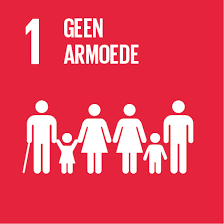 Uitbannen van alle vormen van (extreme) armoede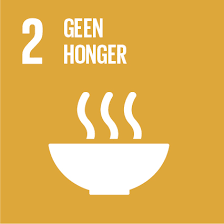 Einde aan honger, zorgen voor voedselzekerheid en duurzame landbouw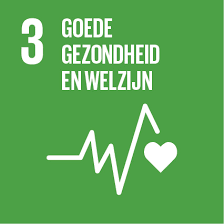 Gezondheidszorg voor iedereen (Gezondste Regio)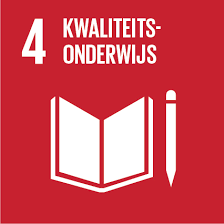 Inclusief, gelijkwaardig en kwalitatief onderwijs voor iedereen (Onderwijs & Arbeidsmarkt)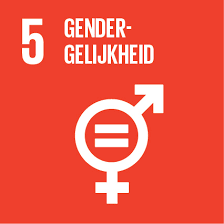 Gelijke rechten voor mannen en vrouwen en empowerment van vrouwen en meisjes 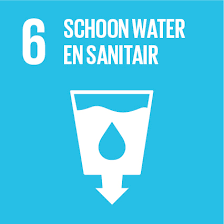 Schoon water en sanitaire voorzieningen voor iedereen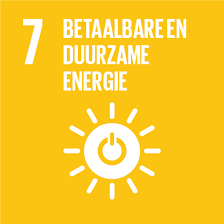 Toegang tot betaalbare en duurzame energie voor iedereen (Mobiliteit & Bereikbaarheid, Circulaire economie & Energietransitie, Wonen & Vastgoed)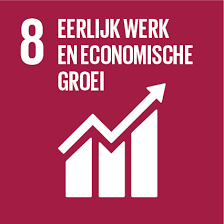 Inclusieve, economische groei, werkgelegenheid en fatsoenlijk werk voor iedereen (overkoepelend, Onderwijs & Arbeidsmarkt, Smart werken & Innovatie, Gezondste Regio)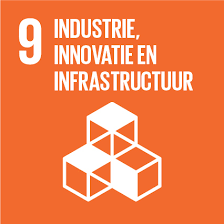 Infrastructuur voor duurzame industrialisatie (overkoepelend, Smart werken & Innovatie, Mobiliteit & Bereikbaarheid, Circulaire economie & Energietransitie) 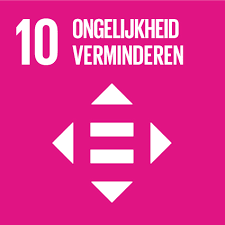 Verminderen ongelijkheid binnen en tussen landen (Onderwijs & Arbeidsmarkt)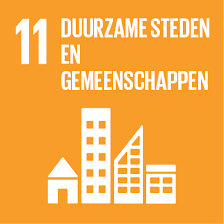 Maak steden veilig, veerkrachtig en duurzaam (overkoepelend, Mobiliteit & Bereikbaarheid, Wonen & Vastgoed, Gezondste Regio)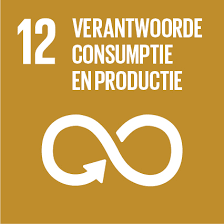 Duurzame consumptie en productie (overkoepelend, Smart Werken & Innovatie, Circulaire economie & Energietransitie, Wonen & Vastgoed)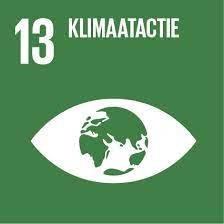 Aanpak klimaatverandering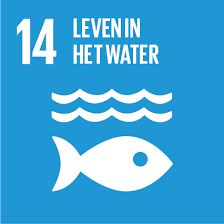 Beschermen en duurzaam gebruik van de oceanen en zeeën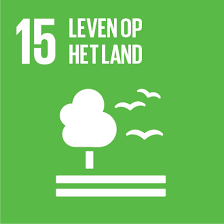 Beschermen van ecosystemen, bossen en biodiversiteit (Ruimtelijke opgave)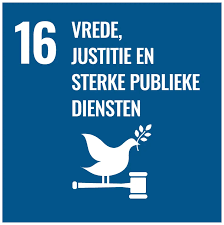 Bevorderen van veiligheid, publieke diensten en recht voor iedereen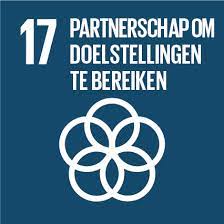 Versterken van het mondiaal partnerschap om doelen te bereiken (overkoepelend en voor alle thema’s)